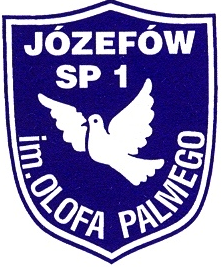 SZKOŁA PODSTAWOWA NR 1 im. OLOFA PALMEGO05-420  Józefów,  ul. Mickiewicza 11Europejski Tydzień Świadomości Dysleksji 2020„Dysleksja inspiruje do  (nie)zwykłych działań”        Fotoreportaż z realizacji działań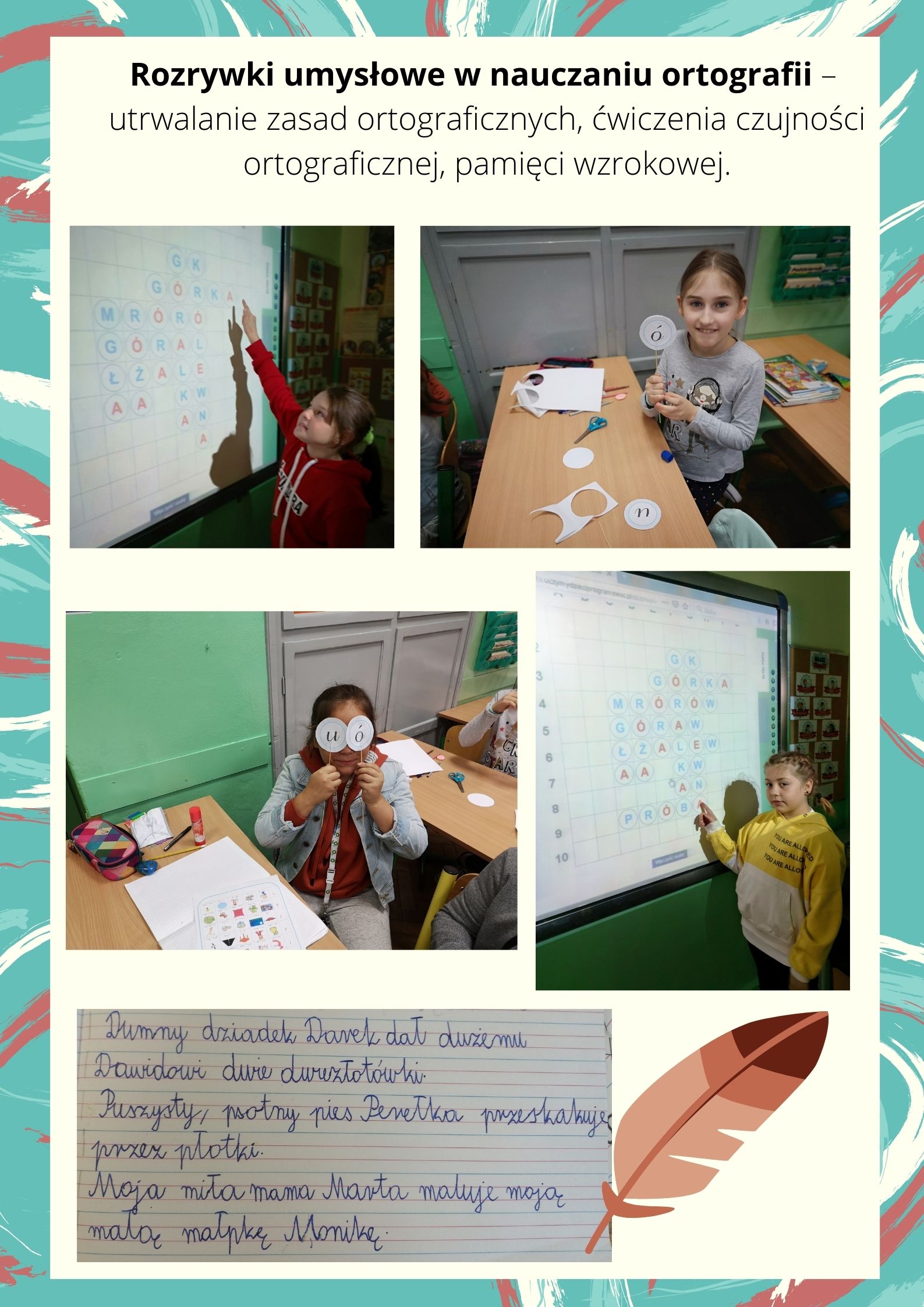 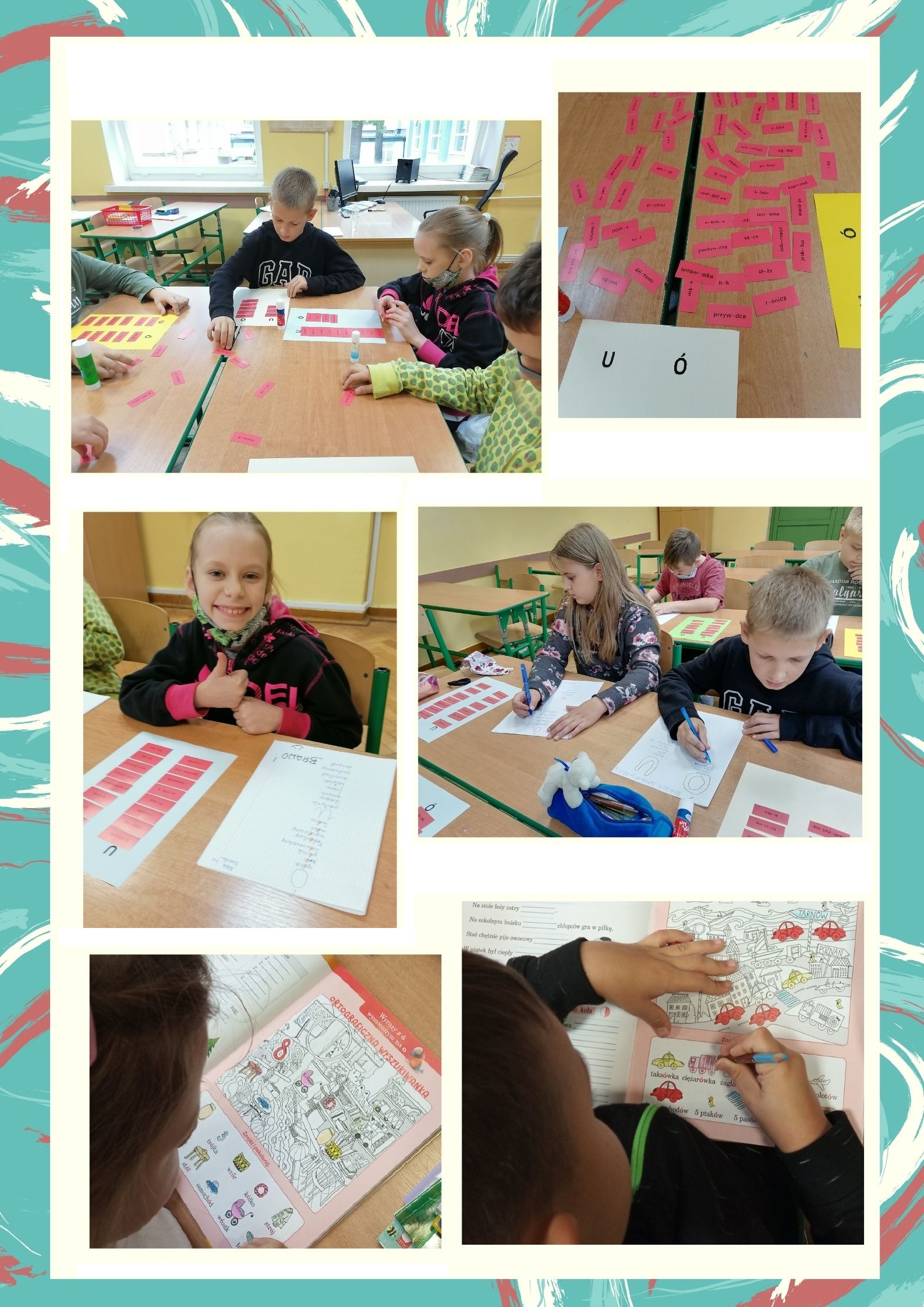 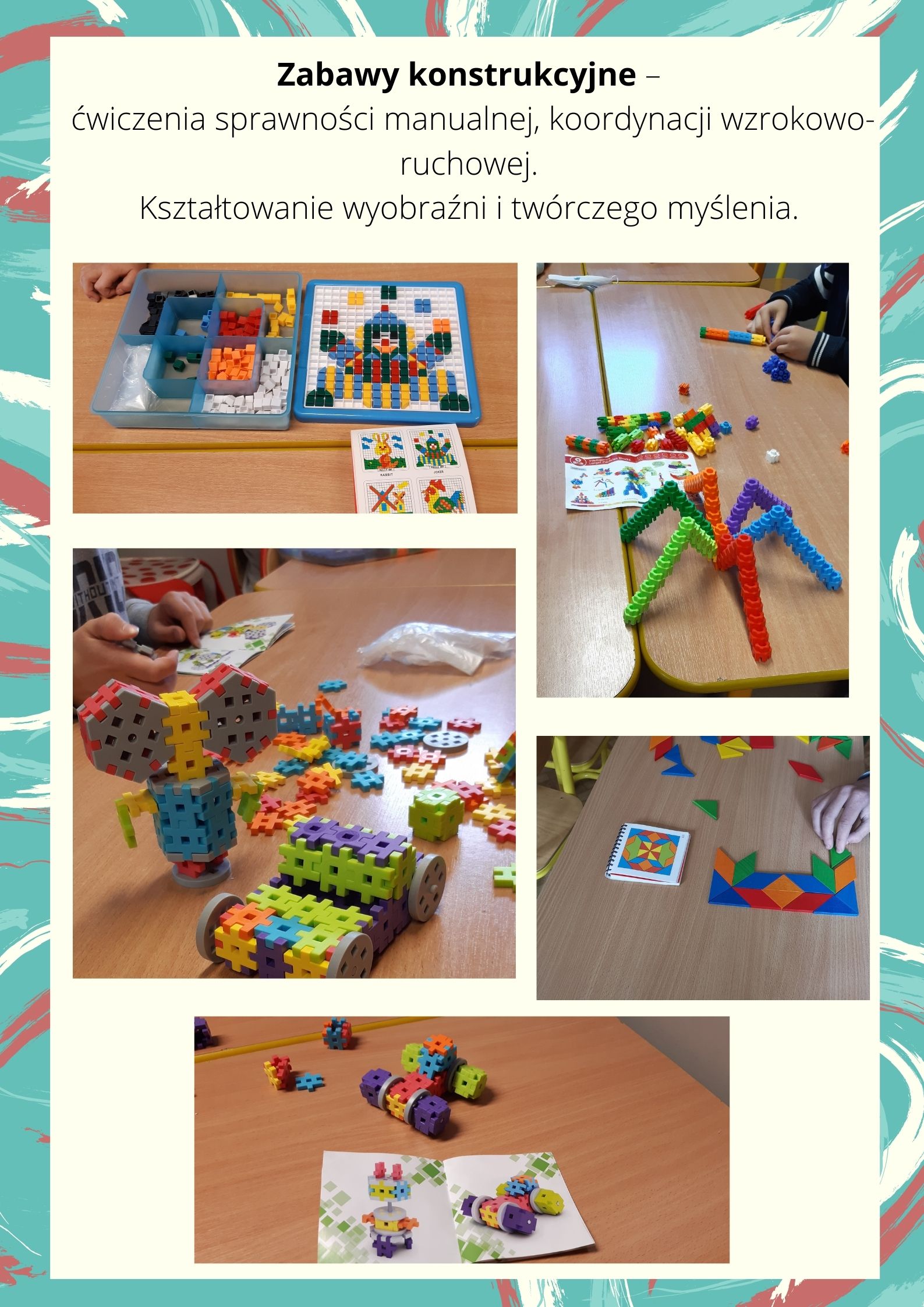 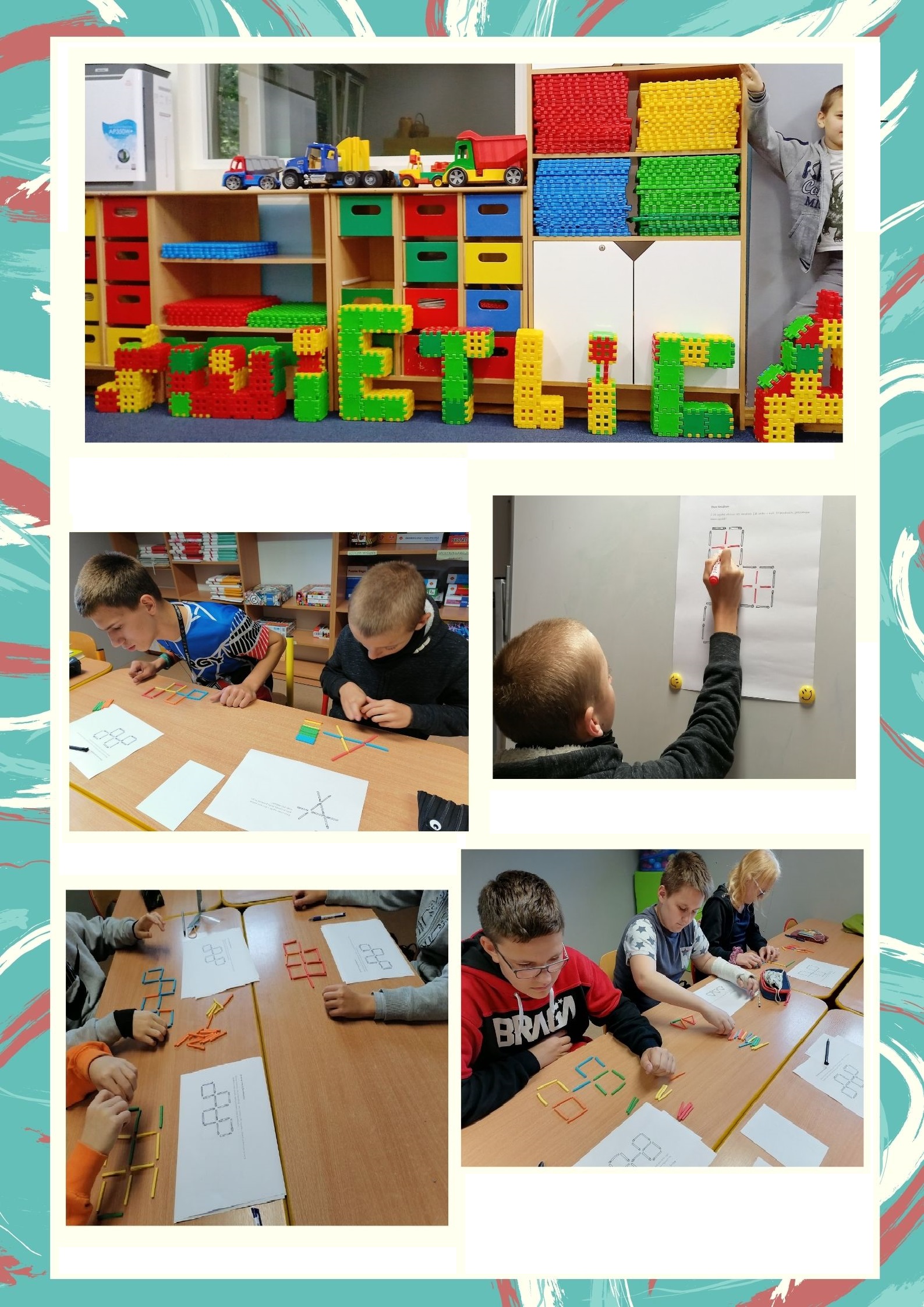 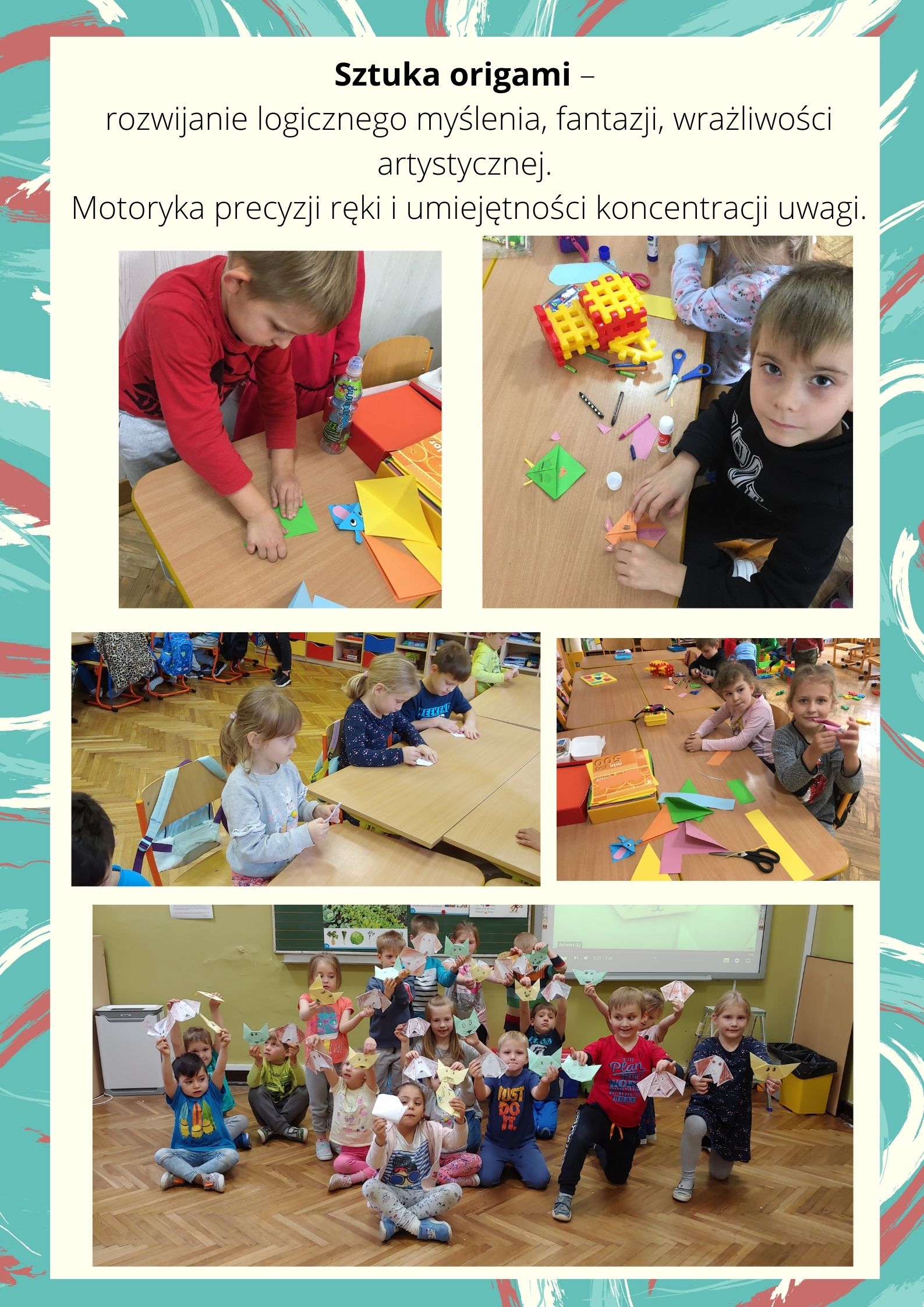 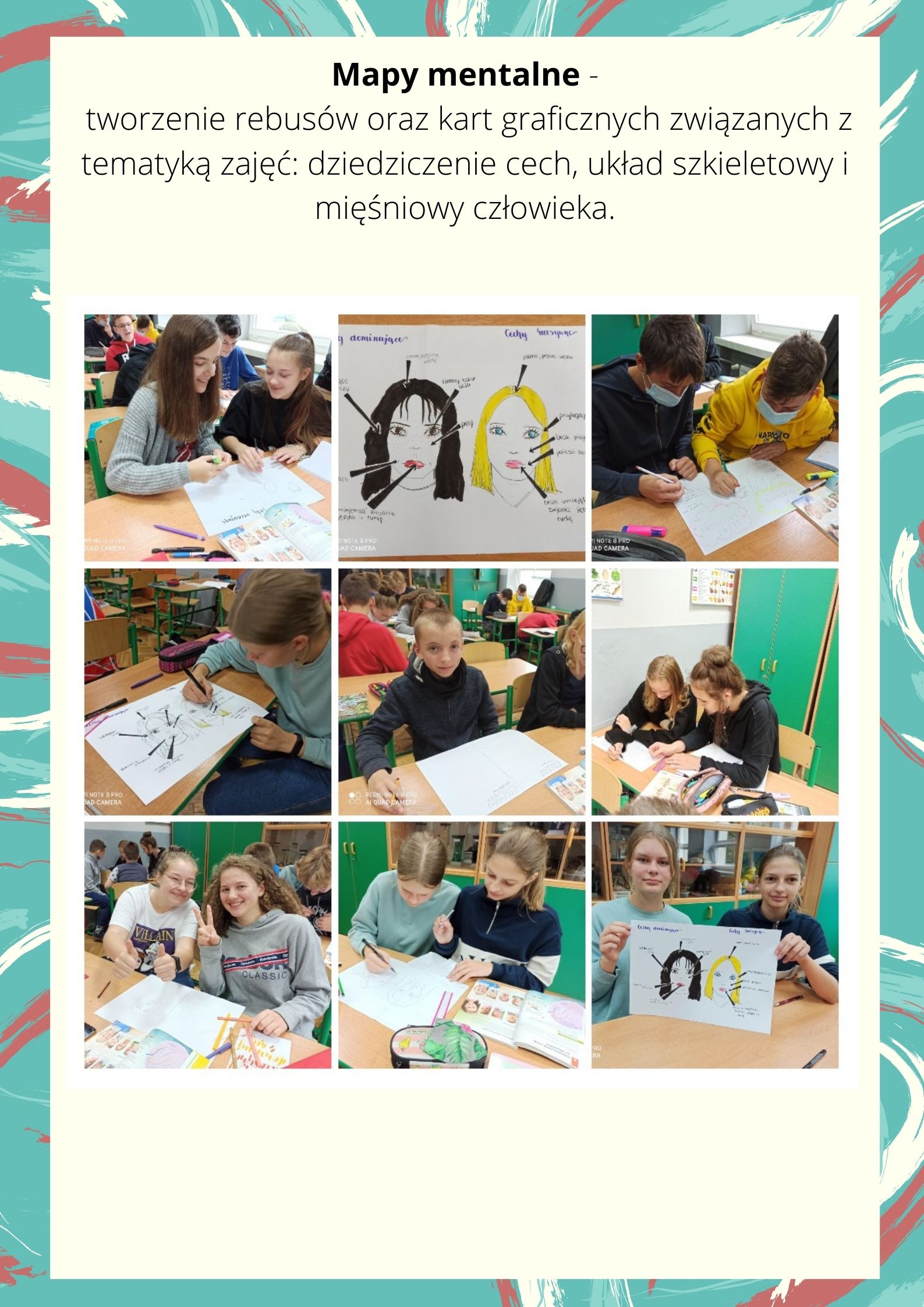 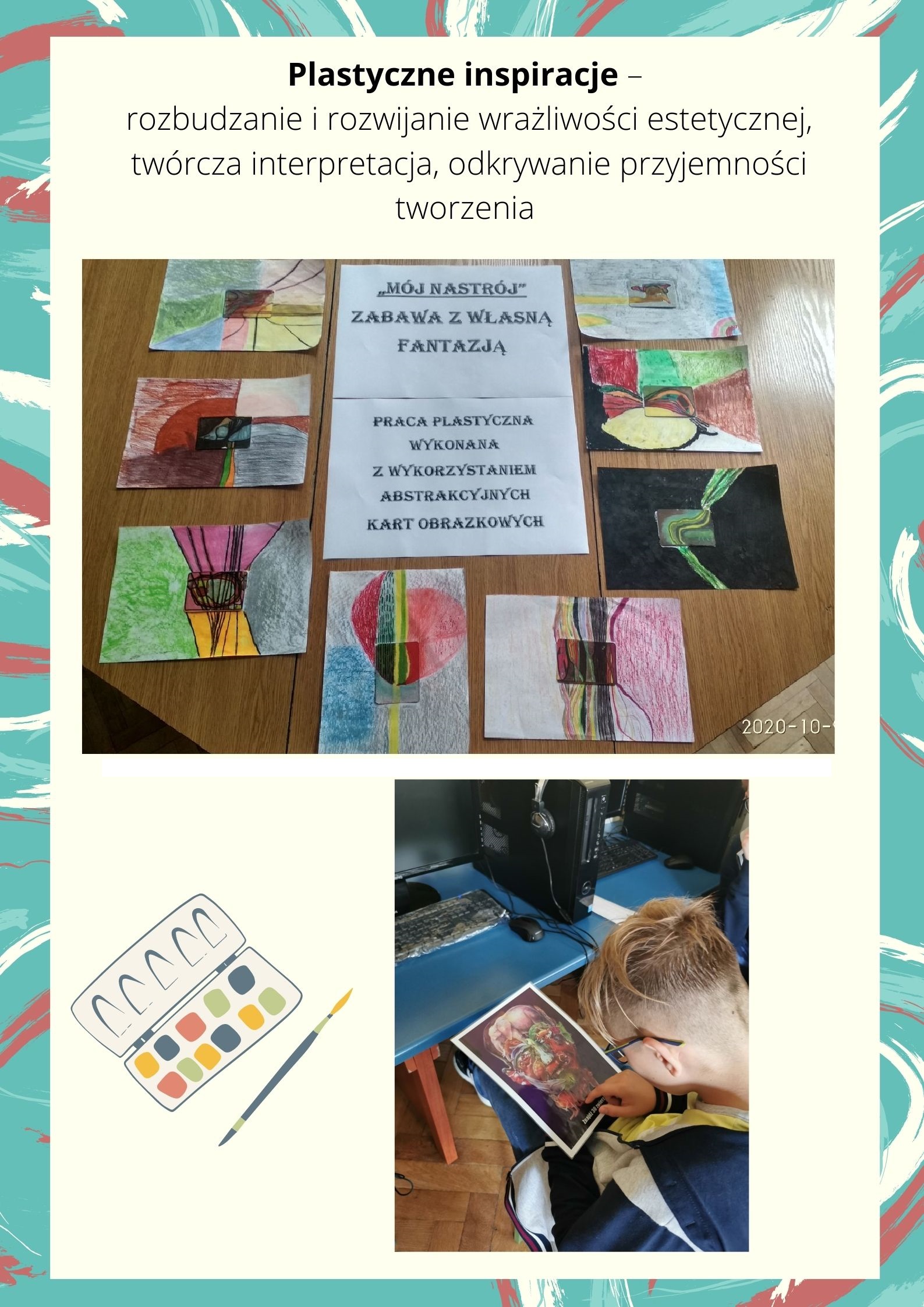 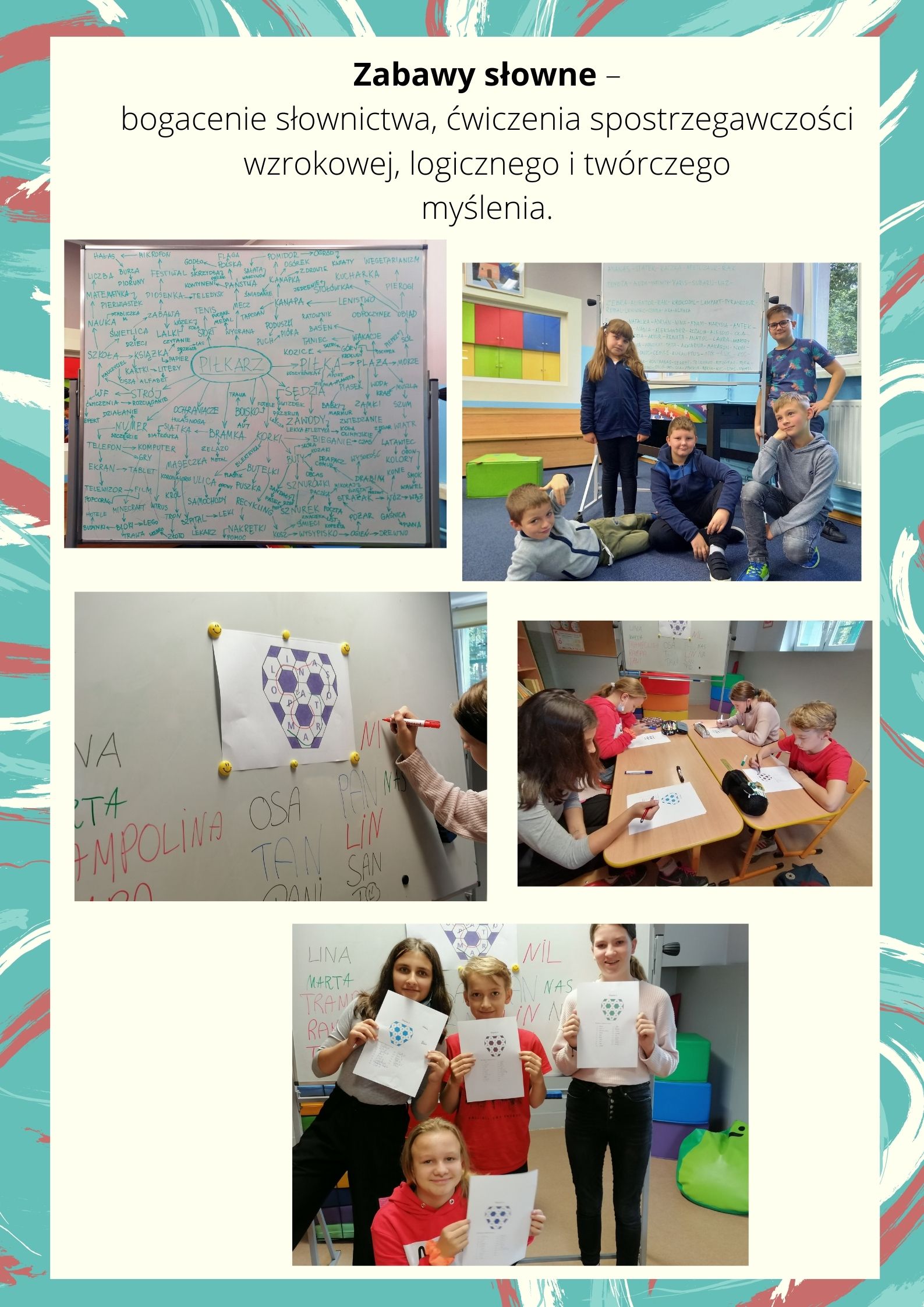 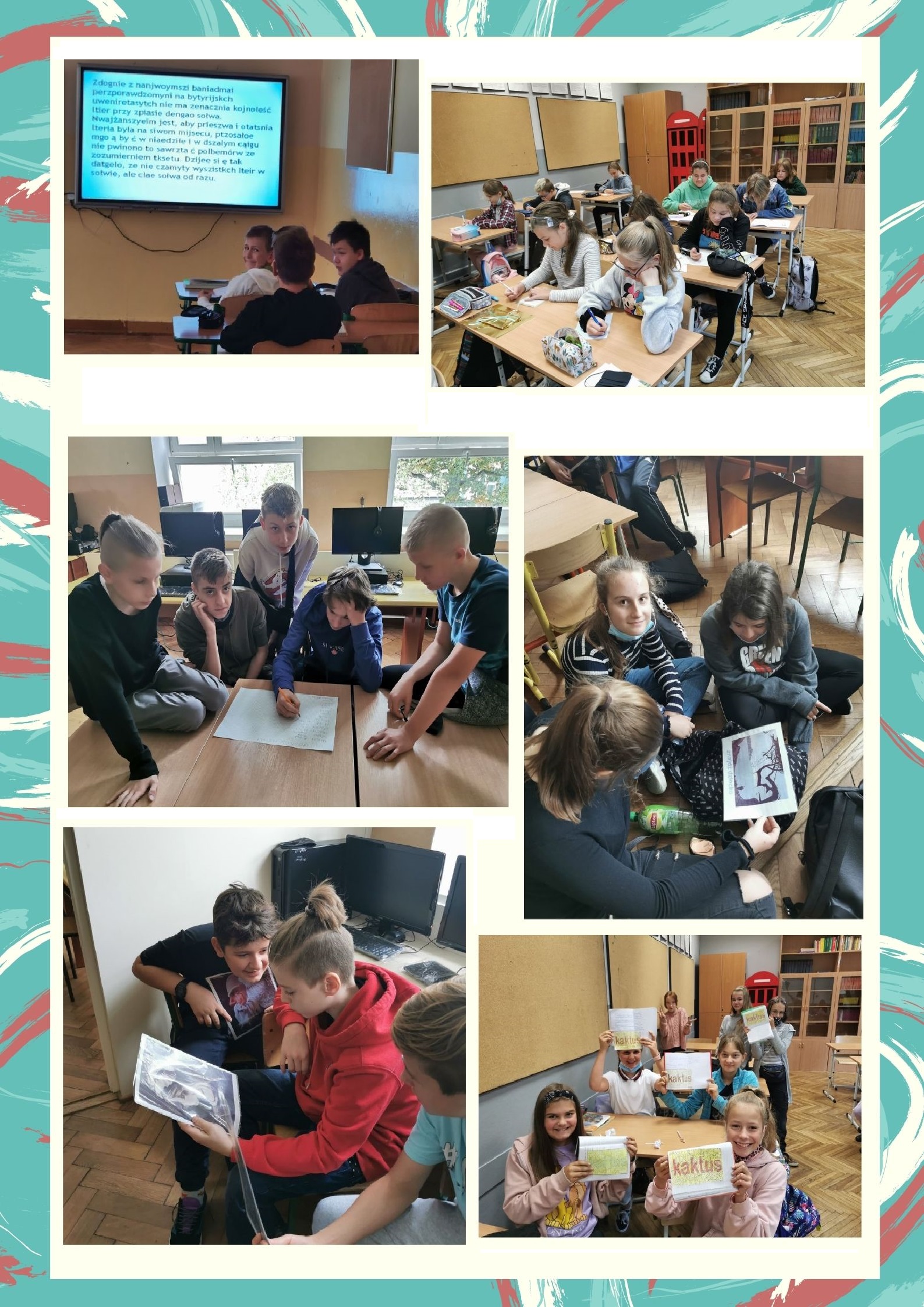 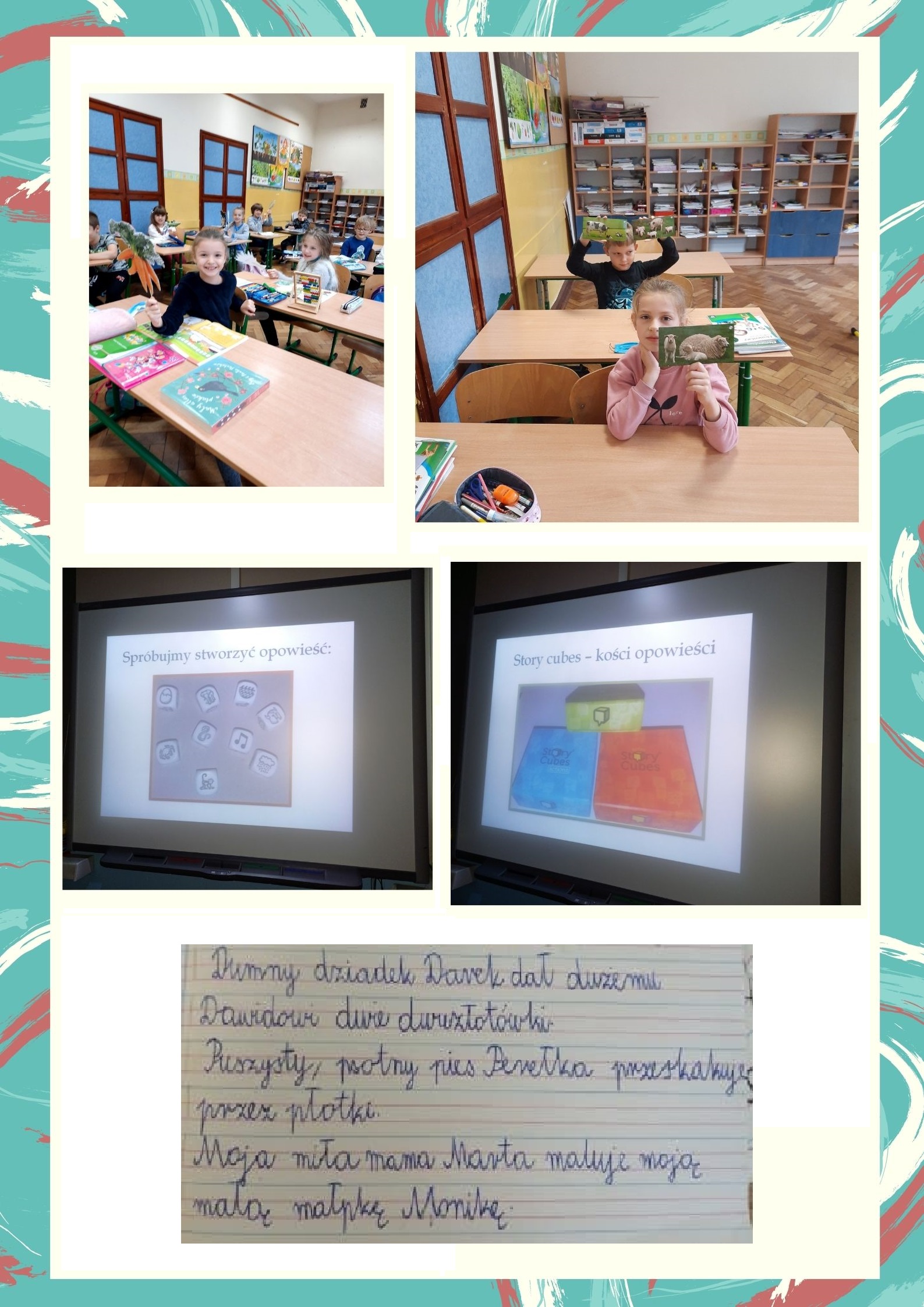 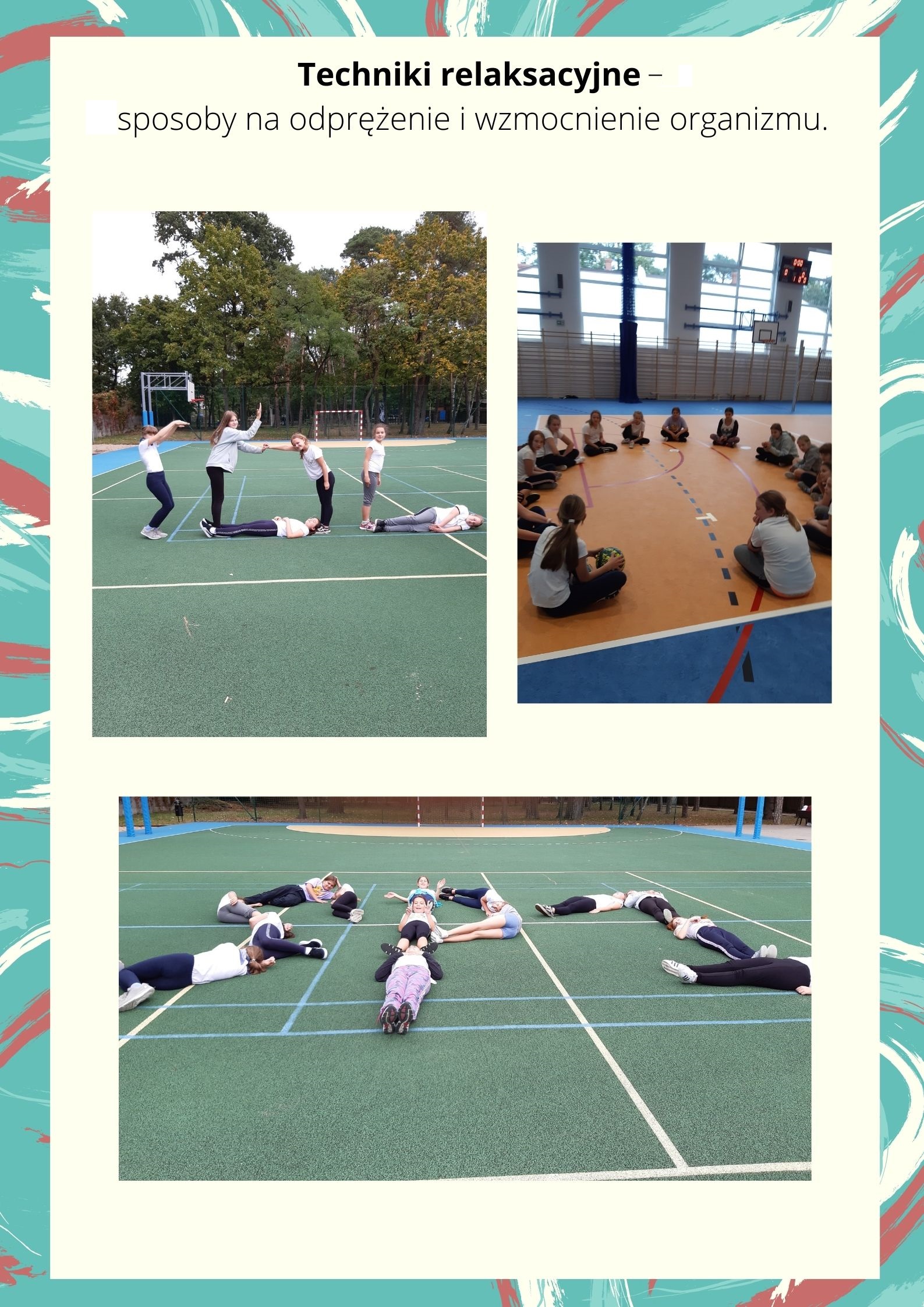                                      Działania szkoły podejmowane na rzecz dzieci z dysleksją:Wyposażenie szkoły w pomoce dydaktyczne, które umożliwiają dzieciom kształtowanie umiejętności logicznego myślenia, wyzwalają w wychowankach kreatywność i pomysłowość:- „Magiczny dywan” – podłoga interaktywna, zdobywanie  wiedzy i umiejętności poprzez odkrywanie, przeżywanie oraz praktyczne i twórcze działanie;- tablice/monitory  interaktywne – odpowiadające na potrzeby uczniów o różnych stylach uczenia się.- zestawy gier edukacyjnych usprawniających umiejętności pisania, czytania, ortografii, gramatyki, orientacji przestrzennej, twórczego myślenia;- wykorzystywanie pakietu edukacyjnego „Ortograffiti” publikacji zalecanej przez Polskie Towarzystwo Dysleksji;Różnorodne formy PPP dla uczniów:  - indywidualizacja procesu dydaktyczno-wychowawczego – udział szkoły w programie Indywidualni.pl;- dostosowywanie wymagań edukacyjnych do możliwości psychofizycznych uczniów, stosowanie się  do zaleceń poradni psychologiczno-pedagogicznej  priorytetem szkoły;- zajęcia korekcyjno-kompensacyjne z wykorzystaniem aktywnych metod nauczania; zajęcia dydaktyczno-wyrównawcze, rewalidacja, wsparcie dla uczniów przez nauczycieli współorganizujących kształcenie, konsultacje ze specjalistami szkolnymi.- efektywna współpraca z rodzicami.Dzięki  działaniom szkoły uczniowie stają się samodzielni, odpowiedzialni i  osiągają sukcesy   na miarę swoich możliwości. Wszelkie trudności pokonują pod opieką nauczycieli, wychowawców i specjalistów szkolnych.Dzieci z dysleksją to nie tylko osoby z trudnościami w uczeniu się. Podobnie jak inni mają swoje talenty, pasje, unikalne umiejętności, które nasza szkoła pozwala im odkrywać.